 Утвержден 
приказом Контрольно-ревизионной комиссии муниципального образования «Глинковский район» Смоленской области 
от « 20 » декабря 2021  года № 18 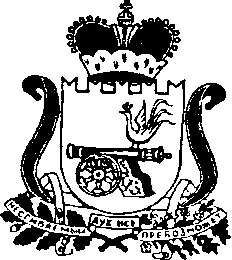 КОНТРОЛЬНО-РЕВИЗИОННАЯ КОМИССИЯ МУНИЦИПАЛЬНОГО ОБРАЗОВАНИЯ «ГЛИНКОВСКИЙ РАЙОН» СМОЛЕНСКОЙ ОБЛАСТИСТАНДАРТ ОРГАНИЗАЦИИ ДЕЯТЕЛЬНОСТИСОД-2«Подготовка отчета о деятельностиКонтрольно-ревизионной комиссии муниципального образования«Глинковский район» Смоленской области»(стандарт подлежит применению с 01.01.2022 до его отмены)с.Глинка2021 год Содержание Общие положения 1.1. Стандарт организации деятельности СОД-2 «Подготовка отчета о деятельности Контрольно-ревизионной комиссии муниципального образования «Глинковский район» Смоленской области» (далее – Стандарт) разработан в соответствии с требованиями Федерального закона от 07.02.2011 № 6-ФЗ   «Об общих принципах организации и деятельности контрольно-счетных органов субъектов Российской Федерации и муниципальных образований» на основе Общих требований к стандартам внешнего государственного и муниципального финансового контроля, утвержденных Коллегией Счетной палаты Российской Федерации (протокол от 12.05.2012 № 21К (854)) в целях реализации Положения о Контрольно-ревизионной комиссии муниципального образования «Глинковский район» Смоленской области, утвержденного решением Глинковского районного Совета депутатов от 22.09.2021 № 30, в соответствии с Регламентом Контрольно-ревизионной комиссии муниципального образования «Глинковский район» Смоленской области (далее – Регламент). 1.2. Стандарт предназначен для установления общих принципов и правил подготовки отчета о деятельности Контрольно-ревизионной комиссии муниципального образования «Глинковский район» Смоленской области (далее – годовой отчет). 1.3. Задачами Стандарта являются определение общих требований к: структуре и содержанию годового отчета; организации работы по подготовке годового отчета;  документам и материалам, предоставляемым для формирования годового отчета; порядку утверждения годового отчета. Цель, задачи и принципы формирования годового отчета 2.1. Целью формирования годового отчета о деятельности Контрольно-ревизионной комиссии муниципального образования «Глинковский район» Смоленской области (далее - Контрольно-ревизионная комиссия) является обобщение и систематизация результатов деятельности по проведению внешнего муниципального финансового контроля за отчетный период. 2.2. Формирование годового отчета предполагает постановку и решение следующих задач:  обобщение и классификация результатов контрольных мероприятий по видам выявленных нарушений в количественном и суммовом выражении; анализ результатов проведенных контрольных и экспертно-аналитических мероприятий; анализ реализации мер, принимаемых по итогам контрольных и экспертно-аналитических мероприятий; информирование общественности о деятельности Контрольно-ревизионной комиссии. 2.3. Формирование годового отчета о деятельности основывается на принципах объективности, полноты, своевременности, независимости и гласности. Требования к содержанию годового отчета 3.1.Контрольно-ревизионной комиссией формируется годовой отчет за отчетный период для предоставления в Глинковский районный Совет депутатов. 3.2. Отчетным периодом, за который формируется годовой отчет, является период с 01 января по 31 декабря отчетного года.  3.3. Годовой отчет формируется нарастающим итогом с начала календарного года. 3.4. В случае служебной необходимости отчет о деятельности Контрольно-ревизионной комиссии может быть составлен за иные периоды. 3.5. Годовой отчет состоит из текстовой части, примерная структура которой включает следующие разделы: Общие положения.  Экспертно-аналитическая деятельность. Контрольная деятельность. Организационная деятельность. Раздел «Общие положения» содержит сведения о правовом статусе Контрольно-ревизионной комиссии и организации ее деятельности, основания для представления годового отчета, информацию об итогах и направлениях деятельности в отчетном году, количестве проведенных экспертно-аналитических и контрольных мероприятий. Раздел «Экспертно-аналитическая деятельность» содержит информацию о количестве и результатах экспертно-аналитических мероприятий, подготовленных по их результатам заключений, предложениях по устранению нарушений. Раздел «Контрольная деятельность» содержит информацию об объектах и  количестве проведенных контрольных мероприятий, о видах и суммах выявленных нарушений, мерах принятых по результатам проведенных контрольных мероприятиях (представления, предписания, предложения по совершенствованию правовых актов и пр.), количестве отчетов направленных в Глинковский районный Совет депутатов, Советы депутатов поселений, входящих в состав муниципального образования «Глинковский район» Смоленской области (далее – муниципальный район).  Раздел «Организационная деятельность» содержит информацию о методологическом и аналитическом обеспечении деятельности Контрольно-ревизионной комиссии, об участии Контрольно-ревизионной комиссии в работе постоянных комиссий, заседаний Глинковского районного Совета депутатов, о взаимодействии с Контрольно-счетной палатой Смоленской области и иными органами, о публикации сведений о деятельности Контрольно-ревизионной комиссии на официальном сайте муниципального образования «Глинковский район» Смоленской области. Формирование и утверждение годового отчета 4.1.Организация подготовки годового отчета осуществляется председателем Контрольно-ревизионной комиссии. 4.2. Годовой отчет утверждается председателем Контрольно-ревизионной комиссии и направляется на рассмотрение в Глинковский районный Совет депутатов в срок до 1 марта года, следующего за отчетным. 4.3. Представление годового отчета осуществляется председателем Контрольно-ревизионной комиссии в форме устного доклада на заседании Глинковского районного Совета депутатов. 4.4. Годовой отчет после рассмотрения Глинковским районным Советом депутатов подлежит опубликованию в средствах массовой информации или размещается на официальном сайте муниципального образования «Глинковский район» Смоленской области в информационно-телекоммуникационной сети «Интернет». Правила формирования годового отчета  5.1. Учет количества проведенных экспертно-аналитических мероприятий осуществляется по количеству заключений, составленных по их результатам. Учет количества контрольных мероприятий осуществляется по количеству актов. Контрольные и экспертно-аналитические мероприятия учитываются раздельно. 5.2. В годовом отчете приводятся данные только по завершенным контрольным и экспертно-аналитическим мероприятиям (после утверждения отчета или заключения в соответствии с Регламентом). 5.3. При определении количества проверенных объектов в качестве объекта проверки учитывается организация (юридическое лицо), в которой в отчетном периоде были проведены контрольные мероприятия и по их результатам составлен акт.  Если проведено несколько контрольных мероприятий на одном объекте в течение отчетного периода, то объект учитывается один раз. 5.4. Информация о выявленном нецелевом, незаконном использовании средств бюджета муниципального района и иных финансовых нарушениях включается в годовой отчет только на основании утвержденных отчетов о результатах контрольных мероприятий. 5.5. Суммы выявленных и возмещенных финансовых нарушений указываются в тысячах рублей с точностью до одного десятичного знака. 5.6. Объем годового отчета не ограничен. 5.7. Текстовые документы и материалы к формированию годового отчета о работе оформляются в соответствии с требованиями делопроизводства.  